Publicado en Madrid el 10/04/2013 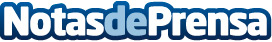 Allianz  Global Assistance firma un acuerdo de colaboración con Logitravel•	La entidad ofrecerá sus seguros de viaje a través de la web de Logitravel en el proceso de compra de los viajes

•	Los usuarios podrán optar entre diferentes modalidades de seguro adaptadas a las características de cada desplazamiento y sus preferenciasDatos de contacto:Sonia RodríguezComunicación+34 91 325 56 41Nota de prensa publicada en: https://www.notasdeprensa.es/allianz-global-assistance-firma-un-acuerdo-de-colaboracion-con-logitravel Categorias: Seguros http://www.notasdeprensa.es